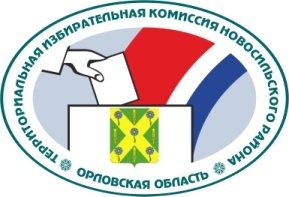 ОРЛОВСКАЯ ОБЛАСТЬТЕРРИТОРИАЛЬНАЯ ИЗБИРАТЕЛЬНАЯ КОМИССИЯНОВОСИЛЬСКОГО РАЙОНАРЕШЕНИЕ           24 августа 2022 г.                                                                       № 20/91г. НовосильВ соответствии со статьей 63 Федерального закона от 12 июня 2002 года № 67-ФЗ «Об основных гарантиях избирательных прав и права на участие в референдуме граждан Российской Федерации», статьей 211 Закона Орловской области от 30 июня 2010 года № 1087-ОЗ «О регулировании отдельных правоотношений, связанных с выборами в органы местного самоуправления муниципальных образований на территории Орловской области», пунктом 4 Порядка изготовления и доставки избирательных бюллетеней для голосования на дополнительных выборах депутатов в органы местного самоуправления муниципальных образований на территории Новосильского района, а также осуществления контроля за их изготовлением и доставкой, утвержденного решением территориальной избирательной комиссии Новосильского района  от 16 августа 2022 года № 19/84, постановлением Избирательной комиссии Орловской области от 24 мая 2022 года № 8/56-7 «О возложении исполнения полномочий по подготовке и проведению выборов в органы местного самоуправления, местного референдума на территории Орловской области» территориальная избирательная комиссия Новосильского района РЕШИЛА:1. Определить, что получение территориальной избирательной комиссией Новосильского района  избирательных бюллетеней для  голосования  на  дополнительных выборах депутатов в органы местного самоуправления муниципальных образований на территории Новосильского района, уничтожение лишних избирательных бюллетеней (при их выявлении) будет осуществляться 26 августа 2022 года в 11-00 часов по местному времени по адресу: город Орёл, ул. Ленина, д.1.2.  Оповестить о месте и времени передачи избирательных бюллетеней для голосования на дополнительных выборах депутатов в органы местного самоуправления муниципальных образований на территории Новосильского района от акционерного общества «Типография «Труд» членам территориальной избирательной комиссии Новосильского района, уничтожения лишних избирательных бюллетеней (при их выявлении)  зарегистрированных кандидатов, сведения о которых внесены в избирательный бюллетень, и представителей средств массовой информации путем размещения на сайте территориальной избирательной комиссии Новосильского района в информационно-телекоммуникационной сети «Интернет» соответствующего информационного сообщения.3.  Контроль за исполнением настоящего решения возложить на секретаря территориальной избирательной комиссии Новосильского района.4. Разместить настоящее решение на сайте территориальной избирательной комиссии Новосильского района в информационно-телекоммуникационной сети «Интернет».Председатель территориальнойизбирательной комиссии 					         Е.А. ХолодоваСекретарь территориальнойизбирательной комиссии      					         Н.В. Абрамкина О месте и времени получения избирательных бюллетеней для голосования на  дополнительных выборах депутатов в органы местного самоуправления муниципальных образований на территории Новосильского района